CAMPAÑA PUBLICITARIA DEL HUERTO ECOLÓGICO1.  Elección del público objetivo.Contamos con tres tipos de criterios:Criterios sociodemográficos: El sexo, la edad, su hábitat...Criterios socieconómicos: Nivel de ingresos, la clase social a la que pertenecen...Criterios psicográficos: La personalidad, el estilo de vida y el sistema de valores.Teniendo en cuenta dichos factores, nos centramos en la clase de persona que queremos dirigir nuestros productos, respondiendo las siguientes preguntas:MENSAJE DE LA CAMPAÑA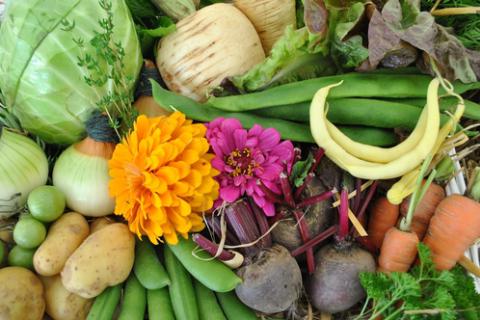 La alimentación y la agricultura son el frente y la espalda de un mismo cuerpoCon este eslogan, queremos transmitir a nuestros clientes  que nuestros productos ecológicos son ideales para una buena alimentación, sana, sin químicos, más sabrosas...MEDIOS A UTILIZAR PARA LA CAMPAÑAEn radio, en Canal Sur, el presupuesto está en 35,64€/anuncio.De lunes a viernes de 16:00 a 19:00h, a un anuncio cada media hora, son 7 anuncios, por lo que el total invertido sería 249,48€.En kiss FM, la franja horaria es de 08:00-20:00h de lunes a viernes, por lo que si hacemos un anuncio a cada hora, son 12 anuncios, a 21,24€/anuncio por día, si lo multiplicamos por los 5 días, nos sale un total de 1274,40€.En televisión, en Canal Sur, 20 segundos de spot está a 2.300€ de 14-14:30h.En Huelva Información, la media página está a 1.072€.  CALENDARIO PUBLICITARIONuestra campaña empezará en época de recogida, ya que trae consigo un aumento significativo en las ventas de todo tipo de  productos frescos.  Aunque lo ideal es desarrollar con al menos  un mes de antelación cualquier tipo de campaña para fechas especiales, ya que se tiene más tiempo para pensar y prepararlo todo.CONTROL Y CUMPLIMIENTO DE LA MISMAPara ver si la campaña está surgiendo efecto, podemos echar un vistazo al volumen de ventas que hayamos tenido a raíz de haber realizado la campaña, si vemos un ligero crecimiento, será señal de que tanto los anuncios publicitarios en radio, televisión, periódicos... está siendo efectivo.También podemos fijarnos en el stock y movimientos que haya habido de los productos en el almacén, haciendo un seguimiento de los productos más y menos vendidos, los que hayan tenido menos salidas, podemos hacer promociones, ofertas etc, para incentivar la compra de dichos productos.QUIÉNHombres y mujeres que desean tener una buena alimentación, sana y con su sabor original, sin ningún componente químico.Sin edad comprendida, ya que todo el mundo puede gozar de dichos productos.QUÉTenemos todo tipo de productos: Tubérculos, verduras y frutas...CÓMOEl pago  es efectivo, más rápido y cómodo.                                DÓNDELa compra se va a realizar en la tienda física.POR QUÉNuestras futuras clientas van a adquirir nuestros mejores productos ecológicos  en base a la calidad y precio.CUÁNTOLa media ronda los 15-20€ en cada compra.CUÁNDO La demanda  aumenta generalmente en verano, que es cuando los clientes empiezan a cuidarse un poco más.